«ЗА СТРАНИЦАМИ УЧЕБНИКА ХИМИИ»

ФИО: Буторина Марина Юрьевна
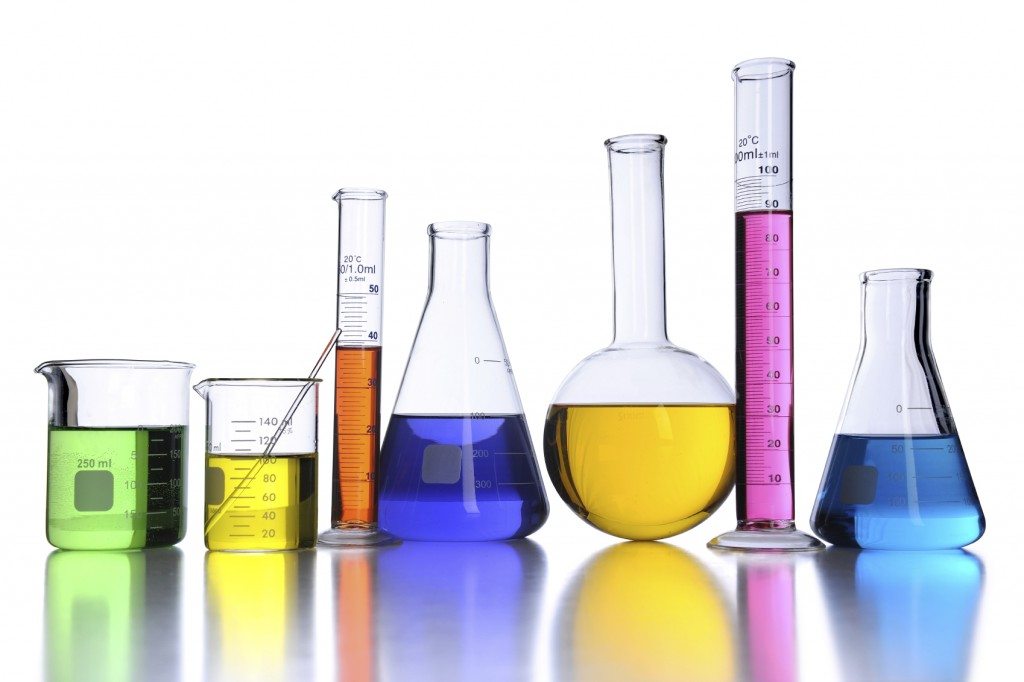 Образование: Высшее. РХТУ им. Д.И.Менделеева; МИОО переквалификация (учитель химии).Квалификационная категория (при наличии): первая категория.

Предполагаемая результативность по окончании обучения: на занятиях учащиеся дополнят свои знания по химии, повысят свой уровень теоретической и экспериментальной подготовки, научатся выполнять несложные химические опыты, пользоваться химической посудой, реактивами, нагревательными приборами, соблюдать правила техники безопасности при проведении химического эксперимента; занятия курса призваны пробудить у учащихся интерес к химической науке, стимулировать дальнейшее изучение химии; химические знания, сформированные на занятиях курса, информационная культура учащихся, могут быть использованы ими для раскрытия различных проявлений связи химии с жизнью.
Возрастные группы обучения по программе: 9-10 класс.
Расписание занятий: суббота 11.20 – 12.05 – 9 класс; 12.15-13.00 – 10 класс.Занятия проводятся бесплатно.